NOWOCZESNY BLOK OPERACYJNY	W imieniu Komisji ds. pielęgniarstwa operacyjnego,działającej przy Okręgowej Radzie Pielęgniarek i Położnych Regionu Warmii i Mazur z siedzibą w Olsztyniemam zaszczyt zaprosić Państwa do udziału w szkoleniu pt.:„Nowoczesny Blok Operacyjny”Szkolenie odbędzie się dnia 5.10.2019r w  godz. 9;00 – 12;00 w siedzibie OIPiPw Olsztynie przy ul. Pstrowskiego 14K.Medicom wyłączny dystrybutor w Polsce produktów KLS Martin oferuje  najwyższej klasy narzędzia chirurgiczne, kontenery do sterylizacji, implanty, diatermie chirurgiczne i inny sprzęt wyposażenia sal operacyjnych. W czasie spotkania przedstawiciele firmy zaprezentują swoje produkty.Na spotkanie zapraszamy pielęgniarki, pielęgniarzy oraz pracowników sterylizacji.W trakcie spotkania przewidziana jest przerwa kawowa.   Udział w szkoleniu jest bezpłatny.Zgłoszenia przyjmujemy do 01.10.2019 r.  na e mail – izba@oipip.olsztyn.pl(z dopiskiem szkolenie – 05.10.2019 r., proszę podać imię i nazwisko).                                                                                              Z poważaniem                          								Przewodnicząca Komisji								ds. Pielęgniarstwa Operacyjnego                                        								Dorota Jakubowska-Sławińska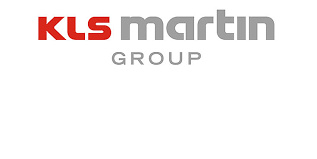 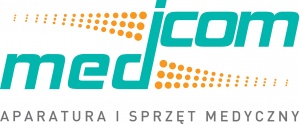 